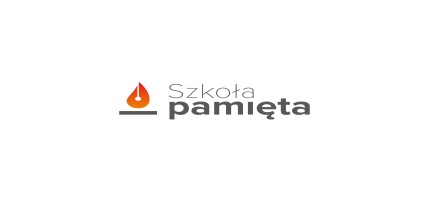 LPDataKlasa DziałanieNauczyciel28.10.20212tla (6 osób)Wyjazd na 2 cmentarze – do Krępy Kaszubskiej i Piaśnicy.Sylwia Skroś28.10.2021Samorząd UczniowskiWyjazd na lęborski cmentarz – zapalenie zniczy na grobach nauczycieli PCE. D. Mielewska – BiałyA. Motas25.10.2021„Pamiętamy o tych, co odeszli”A. Motas25.10.2021„Pamiętamy o tych, co odeszli”J. Dudzik25.10.2021„Pamiętamy o tych, co odeszli”I.Małachowicz25.10.2021„Pamiętamy o tych, co odeszli”T. Mielewczyk25.10.2021„Pamiętamy o tych, co odeszli”K. Kwiatkowska28.10.2021Samorząd UczniowskiGroby więźniów obozu Stutthof na cmentarzu lęborskim i pod pomnikiem Sybiraka. A.Motas1.11.2020Wicedyrektor szkołyGroby – Kwatery wojennej żołnierzy 1 Morskiego Pułku StrzelcówD. Mielewska – Biały02.11.20213BpPrace plastyczne – o bohaterachArkadiusz Miśkiewicz03.11.2021siećWielka Brytania – prezentuje groby POLONIJNE!Sylwia SkroślistopadII AUczniowie obejrzeli film dokument "W Poszukiwaniu Ojczyzny"Krystyna Wudniak - Styn03.11.20212BUczniowie wykonali plakaty upamiętniające osoby zasłużone z naszego regionu.Joanna JekaPaździernik - listopad1Tla  odwiedzili groby i pomniki bohaterów wojennych, porządkując je i zapalając symboliczny znicz,-  uczennica Emilia Krupska opracowała i zaprezentowała w czasie lekcji wychowawczej prezentację multimedialną ukazującą losy naszego kraju i bohaterów, którzy walczyli o niepodległość Polski,-  uczennica Wiktoria Dobrzyńska przygotowała wystawę, która prezentuje  biografie działaczy niepodległościowych, można ją obejrzeć w świetlicy szkolnej.Ewa Szuca